ATLETSKI KLUB“GLASINAC“SOKOLAC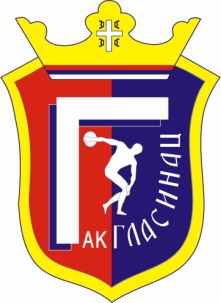 POJEDINAČNO PRVENSTVO BiH ZA MLAĐE JUNIORE/KEBILTEN 2 - REZULTATISOKOLAC, 28.05.2022. GODINE                                          SATNICA14:00                    	                                                                                     disk ( M+Ž)15:00  OTVARANJE15:10   110pr (M)                                             vis (ž) dalj (M)15:20   100pr (Ž)                                                                                             kugla (M+Ž)15:40   400pr (M)              15:50   400pr (Ž)15:55   60m cicibani 16:00   100m (M)             16:10   100m (Ž)                                                 dalj (Ž)16:20   3000m (M)                                              vis (M)16:35   3000m (Ž)16:55  200m (M)                                                                                               koplje (M+Ž)17:00  200m (Ž)17:10  2000st (M)                                          troskok (M+Ž)17:25  2000st (Ž)17:40  400m (M)17:50  400m (Ž)18:10  800m (M)18:20  800m (Ž)18:30  300m (Ž) VK 18:40  4x100 (M)18:50  4x100 (Ž)*Zagrijavanje na pomoćnom terenu * Ulazak na stadion po pravilima AS BiH*Vaganje sprava u kancelariji AK“Glasinac“ Sokolac*Delegat Dalibor Vrhovac *Spiker Mićić Dragoje *Doktor Samojko Petrić * Rukovodilac takmičenja Neđo Đurović*Tehnika Željko Delić*Proglašenje pobjednika Milivoje Janković*Izrada Biltena Srna Rajak		14:00 DISK (M)		DISK (Ž)		15:10	110m pr. (M)		110m pr. (M) VK		15:10	Dalj (M)		15:10	Vis (Ž)		15:20	100pr. (Ž)		15:20	Kugla (M+Ž)		Muskarci 		Žene 		15:40	400pr. (M)		15:45     400pr. (M)  VK		15:50	400pr (Ž)		16:00 100m (M)		100m (M)  VK		16:10	100m (Ž)		16:10	dalj (Ž)		16:20	3000m (M)		16:20	vis (M)		16:35	3000m (Ž)		16:55 200m (M)		16:55	koplje (M+Ž)		Muškarci		Žene		17:00 200m (Ž)		17:10	2000st. (M)		17:10	Troskok (M+Ž)		Muškarci		Žene		17:25	2000st. (Ž)		17:40	400m (M)		17:50	400m (Ž)		18:10	800m (M)		18:20	800m (Ž)		18:30	300m (Ž) VK 			18:40	4x100m (M)			18:50	4x100m (Ž)		Kladivo (Ž)		Kladivo (M)		Motka (Ž)P.S.  Ajna Miladin, skočila je novi rekord Bosne i Hercegovine za djevojčice		Motka (M)Sokolac, 28.05.2022. godinePlasmanIme i prezimeGodina rođenjaStartni brojKlubRezultat1.Evel Smriko07AK”Zenica”23,922.Kan Tufegdžić07AK”Sarajevo”18,253.Boris Krstić07AK”Zvornik”17,76DNSAnis Đozo 05AK”Novi Grad”-PlasmanIme i prezimeGodina rođenjaStartni brojKlubRezultat1.Dženisa Gusinac 05AK”Sarajevo”34.542.Kristina Popović05SAK”Rogatica”25.443.Nermina Hodžić06AK”Doboj Istok”23.704.Fatima Dervišević06AK”Doboj Istok”15.20VKGorana Tešanović77AK”22 April”42.89DNSAjla Ramić07AK”Sarajevo”-DNSKatarina Vujadinović08AK”CROSS”-DNSJana Petrović07AK”Zvornik”-PlasmanIme i prezimeGodina rođenjaStartni brojKlubRezultat1.Arijan Milicija 0566AK”Sarajevo”15.752.Matija Lućić05111AK”Vodopad”16.023.Luka Kezunović06119AK”Glasinac”17.01DNFEmir Bektešević0767AK”Sarajevo”-PlasmanIme i prezimeGodina rođenjaStartni brojKlubRezultat1.Alesandro Manojlović01121AK''22. April''15.752.Benjamin Bojanić9872AK''Sarajevo''15.77PlasmanIme i prezimeGodina rođenjaStartni brojKlubRezultat1.Omar Dupovac06AK”Sarajevo”6,072.Andrej Ćebić06SAK”Rogatica”5,963.Josip Ivanković06AK”Brotnjo”5,414.Eldar Halilović06AK “Vogošća”5,355.Muhamed Muslić05AK”Ilijaš”5,056.Alija Kremo08AK”Novi Grad”4,887.Mihajlo Krstajić08AK”Glasinac”4,488.Harun Osmanović07AK”Ilijaš”4,36DNSMarko Memedović07AK”Glasianac”-PlasmanIme i prezimeGodina rođenjaStartni brojKlubRezultat1.Teodora Mišić07AK”Banja Luka”1452.Magdalena Ilić06SAK”Rogatica”1403.Ismihan Muratović08AK”Sloboda-Tehnograd”1304.Samra Kožljak06AK”Sarajevo”Bez rezultataVKSara Lučilć 00AK”Glasinac”175PlasmanIme i prezimeGodina rođenjaStartni brojKlubRezultat1.Renea Karlović 0747AK”Sarajevo”16.202.Sabra Čiko 0556AK”Sarajevo”18.273.Merijem Šabeta0857AK”Sarajevo”21.10PlasmanIme i prezimeGodina rođenjaStartni brojKlubRezultat1.Anis Đozo 05AK”Novi Grad”16,862.Gordan Borovčanin05AK”Glasinac”11,243.Bojan Dolina06AK”Leotar”11,214.Almin Talić08AK”Zenica”8,81DNSTarik Šehić06AK”Sloboda-Tehnograd”-VKHamza Muharemović   6kg04AK“Sarajevo”16,59VKMirza Kozić      6kg04AK“Sarajevo”15,59PlasmanIme i prezimeGodina rođenjaStartni brojKlubRezultat1.Dženisa Gusinac 05AK”Sarajevo”12,302.Kristina Popović05SAK”Rogatica”11,983.Katarina Filipović06AK”Trebinje”10,394.Tamara Tošić08AK”Glasinac”10,295.Marija Dujmović05AK”Brotnjo”10,156.Hava Škrebo05AK”Doboj Istok”8,987. Nermina Hodžić06AK”Doboj Istok”7,928.Hana Fatić08AK”Sarajevo”7,609.Anamarija Radulović08AK”Prnjavor”6,9610.Fatima Dervišević06AK”Doboj Istok”5,7911.Adna Musić07AK”Sloboda-Tehnograd”DNS12.Emira Smajlović06AK”Ilijaš”DNSVKGorana Tešanović77AK”22 April”12,46PlasmanIme i prezimeGodina rođenjaStartni brojKlubRezultat1.Bakir Musić0690AK”Sloboda-Tehnograd”1:00.332.Luka Kezunović06119AK”Glasinac”1:04.263.Ali Šabeta0664AK”Sarajevo”1:06.554.Harun Smaković0765AK”Sarajevo”1:11.21PlasmanIme i prezimeGodina rođenjaStartni brojKlubRezultat1.Alesandro Manojlović 01121AK”22 April”1:02.67DNFHaris Bikić 9928AK”Novi Grad”-DNFTarik Smailagić 0427AK”Novi Grad”-PlasmanIme i prezimeGodina rođenjaStartni brojKlubRezultat1.Maša Garić0513AK”Novi Grad”1:02.682.Lea Gajić0779AK”Zvornik”1:22.803.Anđela Krstić0580AK”Zvornik”1:31.85DNSIrna Kapković0523AK''Novi Grad''-PlasmanIme i prezimeGodina rođenjaStartni brojKlubRezultat1.Alija Džinić0593AK”Sloboda-Tehnograd”11,312.Ahmed Muratović051AK”Novi Grad”11,393.Emrah Hodžić052AK”Novi Grad”11,464.Adrijan Tolić0660AK”Sarajevo”11,645.Benjamin Babić066AK”Novi Grad”11,776.Adi Kasum 0661AK”Sarajevo”11,797.Andrej Ćebić0634SAK”Rogatica”11,858.Dejan Grabovica05106AK”Banja Luka”11,859.Anes Ibrišimović0562AK”Sarajevo”12,1110.Gavrilo Majstorović07107AK”Banja Luka”12,2111.Rijad SmailiAK”Sarajevo”12,2312.Benjamin Topčagić0785AK”CROSS”12,2713.Benjamin Poturković053AK”Novi Grad”12,3114.Anes Đidić0540AK”Zenica”12,7815.Hujdur Muhamed0694AK”Sloboda-Tehnograd”12,8316.Alija Kremo088AK”Novi Grad”12,9717.Muhamed Muslić0597AK”Ilijaš”13,0418.Kerim Šahinagić065AK”Novi Grad”13,0519.Armin Smajlović0695AK”Sloboda-Tehnograd”13,1120.Harun Mešković0841AK”Zenica”13,4421.Harun Osmanović0799AK”Ilijaš”13,86DNFBakir Pašalić0698AK”Ilijaš”-PlasmanIme i prezimeGodina rođenjaStartni brojKlubRezultat1.Nuredin Zekan 9326AK”Novi Grad”10,762.Anđelko Dražetić 04112AK”Vodopad”11,553.Ivan Ivanković 0074AK”Sarajevo”11,794.Benjamin Bojanić 9872AK“Sarajevo”12,025.Nadir Kusturica 99AK”Novi Grad”12,22DNSHaris Bikić  9928AK”Novi Grad”-PlasmanIme i prezimeGodina rođenjaStartni brojKlubRezultat1.Una Ban 0646AK”Sarajevo”12,642.Renea Karlović 0747AK”Sarajevo”12,913. Irna Kapković0523AK”Novi Grad”13,184.Asija Sikirić0749AK”Sarajevo”13,245.Tara Hodžić0748AK”Sarajevo”13,766.Ema Islamović0711AK”Novi Grad 13,797.Nika Bilić0853AK”Sarajevo”13,848.Jana Petrović0782AK”Zvornik”13,909.Halima Hrustić	0643AK”Zenica”14,0610.Ajna Haznadar0712AK”Novi Grad”14,65DNSAna Barišić0854AK''Sarajevo''-DNSAndrea Tripković0535SAK''Rogatica''-DNSAnđela Stipić0575AK''Bihać''-PlasmanIme i prezimeGodina rođenjaStartni brojKlubRezultat1.Emina Omanović07AK”Sarajevo”5,312.Dora Marić05AK”Sarajevo”5,193.Emilija Pikić07AK”Trebinje”4,944.Ajna Hasaković 08AK”Novi Grad”4,645.Nejra Kadić07AK”Sarajevo”4,526.Lamija Slatina 08AK”Novi Grad”4,497.Nudžejma Vrabac08AK”SLO-I”4,24DNSRamiza Vatrić 08AK”Sarajevo”-DNSMaria Lukajić08AK”Banja Luka”-VKAdna Čomor04AK”Novi Grad”5,32VKSara Bajramović02AK”Zenica”5,23PlasmanIme i prezimeGodina rođenjaStartni brojKlubRezultat1.Kristijan Roljić06109AK”Banja Luka”10:06.102.Darijo Čelan0571AK“Sarajevo”11:08.653.Nikola Bunčić07110AK”Banja Luka”11:15.214.Daris Kulić0810AK”Novi Grad”12:32.995.Harun Kulić089AK”Novi Grad”12:38.81PlasmanIme i prezimeGodina rođenjaStartni brojKlubRezultat1.Dorian Baković05AK”Vodopad”1602.Boris Krstić07AK”Zvornik”1603.Omar Dupovac06AK”Sarajevo”1554.Emir Bektešević07AK”Sarajevo”1555.Luka Kordić08AK”Brotnjo”150VKIgor Rašić00AK”22 April”185PlasmanIme i prezimeGodina rođenjaStartni brojKlubRezultat1.Magdalena Katana05115AK”Prnjavor”11:10.862.Meldina Osmanović0677AK”Dečki u plavom”12:15.263.Sara Dešić0737AK”Prijedor”12:34.914.Katarina Čubrilo05116AK”Prnjavor”14:20.79PlasmanIme i prezimeGodina rođenjaStartni brojKlubRezultat1.Ahmed Muratović051AK”Novi Grad”22.752.Alija Džinić0593AK”Sloboda-Tehnograd”23.083.Emrah Hodžić052AK”Novi Grad”23.374.Bakir Musić0690AK”Sloboda-Tehnograd”23.575.Benjamin Poturković053AK”Novi Grad”24.926.Arslan Alić0742AK”Zenica”28.76PlasmanIme i prezimeGodina rođenjaStartni brojKlubRezultat1.Marko Memedović07AK”Glasinac”41,992.Dorian Baković05AK”Vodopad”41,413.Eldar Halilović06AK “Vogošća”31,814.Gordan Borovčanin05AK”Glasinac”30,445.Gordan Borovčanin05AK”Glasinac”28,36VKIgor Rašić00AK”22 April”47,49PlasmanIme i prezimeGodina rođenjaStartni brojKlubRezultat1.Kristina Trkulja05AK”CROSS”38,502.Katarina Filipović06AK”Trebinje”33,773.Adila Landžo 05AK”Sarajevo”32,514.Marija Dujmović05AK”Brotnjo”27,855.Eila Tulić07AK”Sarajevo”24,566.Anamarija Radulović08AK”Prnjavor”13,70VKEna Valjevčić03AK”Sarajevo”28,78PlasmanIme i prezimeGodina rođenjaStartni brojKlubRezultat1.Una Ban 0646AK”Sarajevo”26.222.Emina Omanović0745AK”Sarajevo”26.263.Ema Mešković0886AK”Sloboda-Tehnograd”27.614.Jovana Kržić0832AK”Leotar” 27.765.Ajla Mirvić0622AK”Novi Grad”28.076.Halima Hrustić0643AK”Zenica”29.787.Sumeja Husejnčehajić0614AK”Novi Grad”31.86DNSAnđela Krstić0580AK”Zvornik”-PlasmanIme i prezimeGodina rođenjaStartni brojKlubRezultat1.Caleb Greenwech067AK “Novi Grad”6:36.682.Kristijan Marić05122AK”SAN”7:13.983.Adem Šarić0591AK”Sloboda-Tehnograd”7:47.284.Srđan Stanišić07123AK”SAN”7:55.005.Senaid Dolić06105AK”Krajišnik”8:19.26DNSLazar Čulubrk0883AK”Zvornik”-PlasmanIme i prezimeGodina rođenjaStartni brojKlubRezultat1.Josip Ivanković06AK”Brotnjo”11,942.Enes Džinić05AK”SLO-THE”11,933.Luka Kordić08AK”Brotnjo”10,004.Sedin Heco VKAK”Zenica”14,76PlasmanIme i prezimeGodina rođenjaStartni brojKlubRezultat1.Ana Dorotea Markić05HAK”Zrinjski”12,172.Dora Marić05AK”Sarajevo”11,343.Ismihan Muratović08AK”Sloboda-Tehnograd”10,064.Lamija Tahmaz 08AK”Sarajevo”9,765.Lea GajićAK”Zvornik”8,156.Teodora Mišić07AK”Banja Luka”7,94DNSLamija Slatina08AK''Novi Grad''-PlasmanIme i prezimeGodina rođenjaStartni brojKlubRezultat1.Elma Hasanbašić0687AK”Sloboda-Tehnograd”7:51.912.Nevena Ševa0738AK”Prijedor”8:59.543.Adela Mutapčić0516AK”Novi Grad”9:45.564.Lana Bartula0655AK”Sarajevo”10:04.355.Tamara Hajduković0581AK”Zvornik”DNSPlasmanIme i prezimeGodina rođenjaStartni brojKlubRezultat1.Dejan Grabovica05106AK”Banja Luka”52.192.Enes Džinić0592AK”Sloboda-Tehnograd”52.283.Mak Lomigora0558AK”Sarajevo”52.494.Mitar Jovašević06100AK”Akademac”53.375.Gavrilo Majstorović07107AK”Banja Luka”54.676.Benjamin Topčagić0785AK”CROSS”58.737.Anes Đidić0540AK”Zenica”59.678.Ahmed Bandić0559AK”Sarajevo”59.969.Harun Mešković0841AK”Zenica”1:03.83DNSKarim Šahinagić065AK''Novi Grad''-PlasmanIme i prezimeGodina rođenjaStartni brojKlubRezultat1.Ema Mešković0886AK”Sloboda-Tehnograd”1:02,572.Samra Kožljak0650AK”Sarajevo”1:04,943.Ajna Hasaković 0821AK”Novi Grad”1:05,414.Hana Cocalić0544AK”Sarajevo”1:06,875.Ines Lalić0751AK”Sarajevo”1:09,816.Lamija Jordamović0615AK”Novi Grad”1:11,447.Medelin Greenwitch0878AK”Dečki u plavom”1:11,828.Nudžeima Vrabac0888AK”Sloboda-Tehnograd”1:12,589.Lara Pejak 0852AK”Sarajevo”1:13,6010.Rahila Halilović05AK”SANA”1:17,1611.Nadija Mušija 0820AK”Novi Grad”1:17,33DNFMilica Živković08113AK”Prnjavor”-DNSAnđela Stipić0575AK”Bihać”-DNSĐenana Musić0576AK”Bihać”-PlasmanIme i prezimeGodina rođenjaStartni brojKlubRezultat1.Ermin Beganović06102AK”Krajišnik”2:02,472.Nikola Kutić05108AK”Banja Luka”2:02,753.Ali Karaica 064AK”Novi Grad”2:06,844.Ilhan Hatić0739AK”Teslić B.B.”2:13,295.Ermin Mujezinović0670AK“Sarajevo”2:20,826.Luka Biletić0768AK“Sarajevo”2:23,037.Luka Biletić0768AK“Sarajevo”2:30,588.Ognjen Ružičić08150AK''CROSS''2:30,899.Luka Šitum 0869AK“Sarajevo”3:02,70PlasmanIme i prezimeGodina rođenjaStartni brojKlubRezultat1.Anastasija Udovičić 0536AK”Prijedor”2:22,052.Sara Tomić05118AK”Trebinje”2:32,643.Nika Kordić05117AK”Brotnjo”2:34,894.Tamara Stanišić06101AK”Akademac”2:35,375.Milica Živković08113AK”Prnjavor”3:04,86DNSMarijana Amović08120AK''Glasinac''-PlasmanIme i prezimeGodina rođenjaStartni brojKlubRezultat1.Kristina Stojković04124AK”SAN”42,032.Belma Ćuran 03125AK”SAN”45,973.Hena Kapidžić0330AK”Novi Grad”47,964.Ilhana Šehić 10127AK”Zenica ”49,065.Lily Greenwitch10Dečki u plavom51,90PlasmanIme i prezimeGodina rođenjaStartni brojRezultat1.AK”Sloboda-Tehnograd”46.242.AK”Sarajevo” 48.553.AK”Zenica”51.87DNFAK”Sarajevo” -DNSAK”Banja Luka”-DNSAK”Novi Grad”-PlasmanIme i prezimeGodina rođenjaStartni brojRezultat1.AK”Sarajevo” 53.532.AK”Sarajevo” 57.303.AK”Zvornik”59.07DNFAK”Sarajevo” 1-DNSAK”Novi Grad”-DNSAK”Sloboda-Tehnograd”-PlasmanIme i prezimeGodina rođenjaStartni brojKlubRezultat1.Nejla Prašljivić06AK''Sarajevo''54,522.Selma Redžepagić05AK''Sarajevo''37,763.Antonija Brizić06AK''Vodopad''31,384.Amina Popaja 08AK''Vodopad''22,37PlasmanIme i prezimeGodina rođenjaStartni brojKlubRezultat1.Muhamed Čančar05AK''Zenica''57,642.Evel Smriko07AK''Zenica''47,393.Ahmed Čančar07AK''Zenica''42,68VKSamir Vilić          7kg79AK''Sarajevo''51,68VKBenjamin Jones   6kg03AK''Sarajevo''41,22VKMak Kozić          4kg08AK''Sarajevo''33,38PlasmanIme i prezimeGodina rođenjaStartni brojKlubRezultat1.Ajna Miladin08AK''Sarajevo''2152.Hana Cocalić05AK''Sarajevo''125DNFNejra Kožljak08AK''Sarajevo''Bez rezultataDNSSara Muzaferija 06AK''Sarajevo''-PlasmanIme i prezimeGodina rođenjaStartni brojKlubRezultat1.Arijan Milicija 05AK''Sarajevo''4152.Kan Tufegdžić07AK''Sarajevo''2253.Harun Smaković07AK''Sarajevo''120VKBenjamin Bojanić98AK''Sarajevo''340